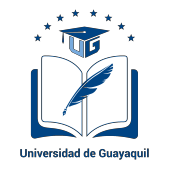 UNIVERSIDAD DE GUAYAQUILESPECIE VALORADAGuayaquil, DIA/FECHA/AÑOMgs.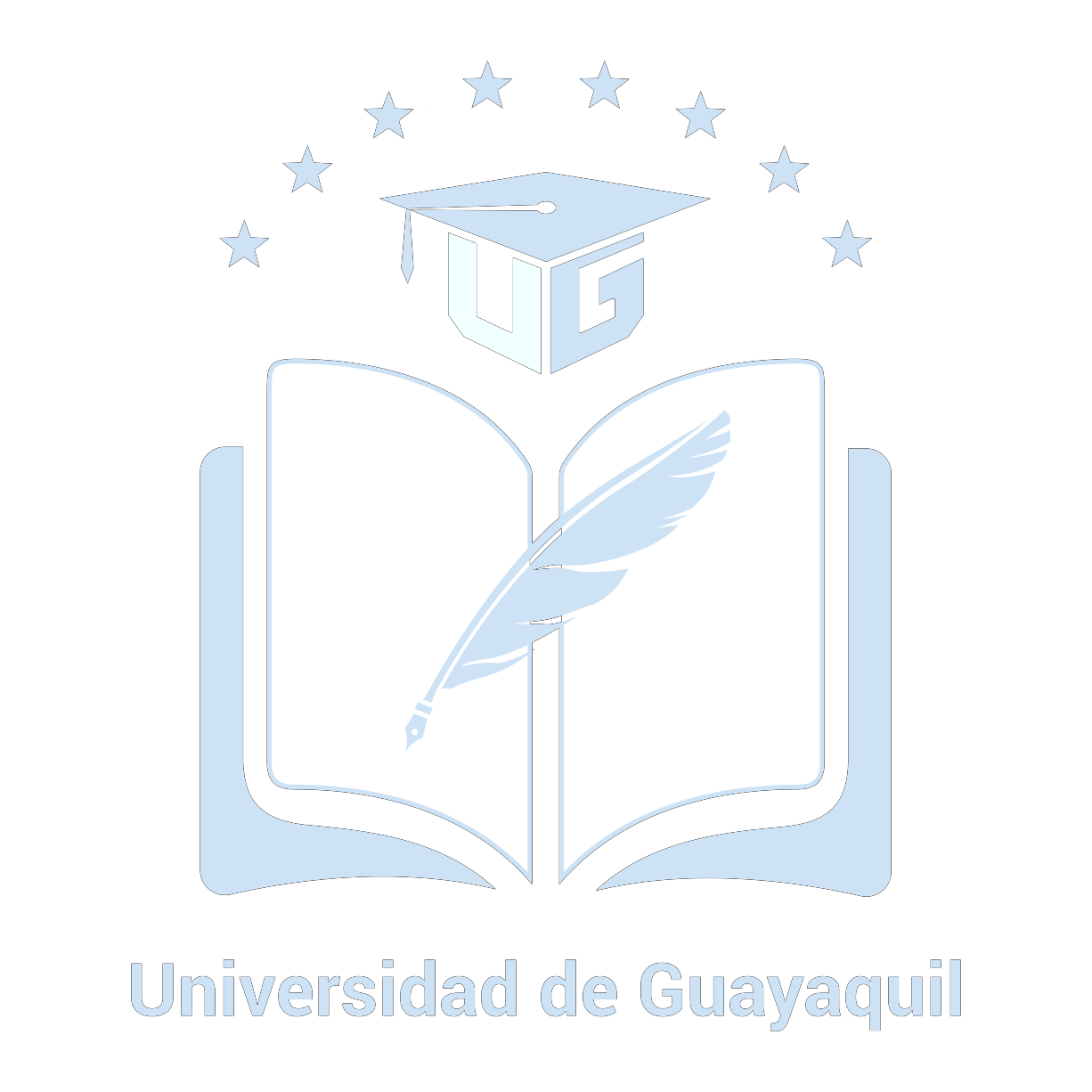 MARÍA AUXILIADORA ALARCÓN PERASSO SUBDECANAFACULTAD DE CIENCIAS QUÍMICASDe mi consideración:Yo, PAQUITA FRANCISCA MITE RIVERA, con cédula de ciudadanía # 0123456789, estudiante del Primer Semestre ó Unidad de Titulación ó Profesional Químico y Farmacéutico, Grupo G-2 (de seguir estudiando o del grupo en que se quedó), de la carrera de Química y Farmacia ó Bioquímica y Farmacia, del Período Académico 2021-2022 CI ó CII ó el pertinente, solicito a usted se sirva considerar mi petición de apertura de ciclo corto en la asignatura de Fisicoquímica, el mismo que no tiene equiparación en la carrera de Bioquímica y Farmacia ó poner otro motivo que se relacione condición académica.Por la atención que brinde a la presente, me suscribo.Atentamente,Paquita Mite RiveraC.C.: 0123456789# Cel.: 0991234567e-mail: estoesunmodelo@hotmail.comNota importante: La especie valorada la pude descargar de Google (poner en buscar: especie valorada Universidad de Guayaquil – Word modificable ó alguna palabra vinculada)RECUERDE QUE ESTO ES UN MODELO, UNA GUIA, LOS PARENTESIS SON REFERENCIAS LAS Ó NO ESTAN INCLUIDAS SON REFERENCIAS SEGÚN SU CONDICION.